Kanálové tlumiče hluku s obložením a kulisou 40 mm KSDA80/200/700Obsah dodávky: 1 kusSortiment: K
Typové číslo: 0092.0468Výrobce: MAICO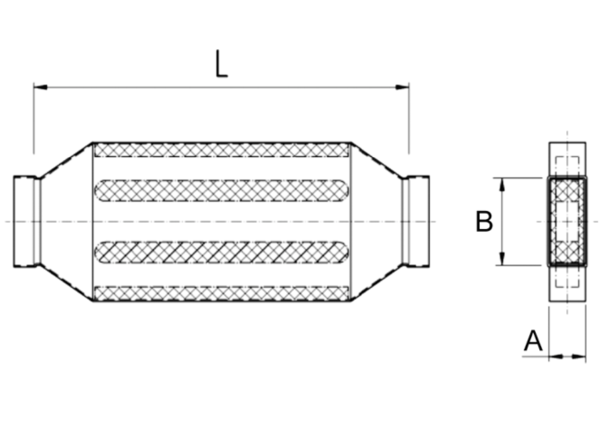 